Муниципальное бюджетное общеобразовательное учреждение – основная общеобразовательная школа-интернат имени З.К.Тигеева г.Моздока Республики Северная Осетия- Алания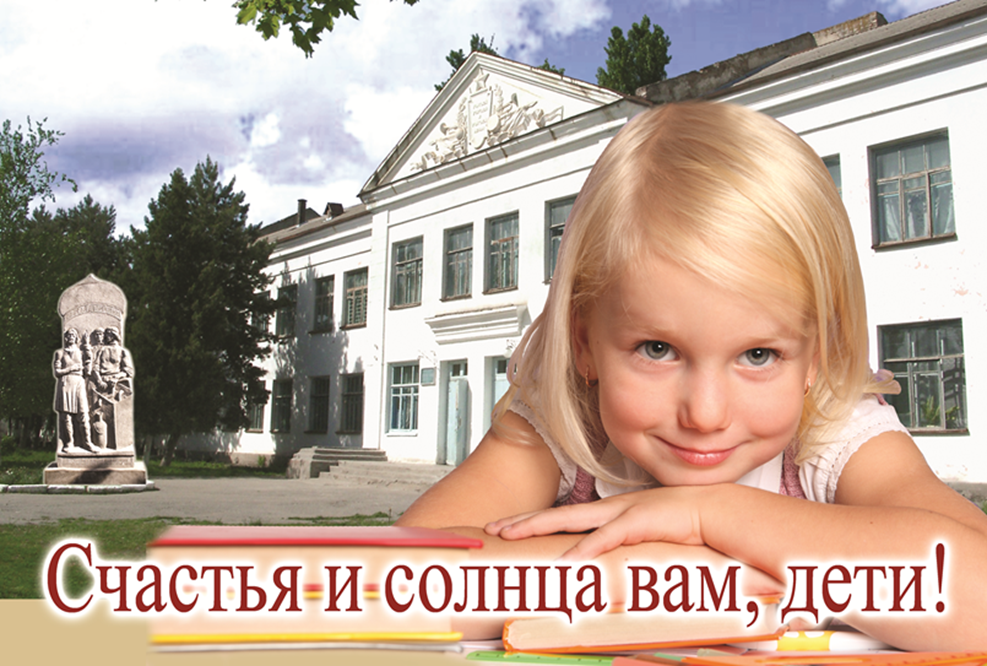 Анализ работы заместителя директорапо учебно-воспитательной работе в 5-9 классахГогичаевой А. Т.за 2019-2020 учебный годМБОУ Школа-интернат в 2019 -2020 учебном году работала над реализацией задач, определенных образовательной программой школы, анализом работы 2018-2019 учебного года. ЦЕЛЬ АНАЛИЗА: -проанализировать качество реализации образовательных программ за 2019-2020 учебный год; -проанализировать результаты учебной деятельности школы за 2019-2020 учебный год; -проанализировать эффективность плановых мероприятий по подготовке учащихся к промежуточной и итоговой аттестации; -определить пути повышения качества учебной деятельности на новый 2020-2021 учебный год. НАПРАВЛЕНИЯ АНАЛИЗА: -анализ реализации образовательных программ; -анализ качества обученности по параллелям; -анализ качества обученности по предметам учебного плана; -анализ исполнения плана работы школы по подготовке и проведению промежуточной аттестации; -анализ результатов промежуточной аттестации; -анализ результатов итоговой аттестации.Педагогический анализ составлен на основе информации, полученной из следующих источников: 1. Систематизированные данные внутришкольного контроля; 2. Документация школы; 3. Результаты мониторинга, анализ промежуточной аттестации.4 Результаты олимпиад, конкурсов различных уровней; 5. Результаты работы с педагогическими кадрами; 6. Экспертных справок по итогам планового комплексного контроля. Приоритетными направлениями образовательной деятельности работы школы являются следующие: - организация деятельности ОУ по реализации прав граждан на получение бесплатного образования; - создание условий для получения качественного образования; - предупреждение второгодничества и отсева обучающихся; - формирование здоровьесберегающего пространства школы; - формирование культуры здорового образа жизни, выполнение норм СанПин; - анализ выполнения плановых мероприятий по реализации программы развития школы;- совершенствование системы мониторинга формирования и развития общеучебных умений и навыков (ОУУН) школьников на всех уровнях обучения; - совершенствование системы управления.Задачи на 2019-2020 учебный год реализовывались через работу педагогического совета, методических объединений, воспитательную работу, внутришкольный контроль, социально-психологическую службу. Реализация задач позволила коллективу выйти на определенные рубежи своего развития и добиться определённых результатов образовательной деятельности. Педагогический коллектив в своей работе руководствовался Законом РФ «Об образовании в Российской Федерации», Конвенцией «О правах ребенка», нормативными документами министерства образования и науки РФ. В школе имеются основные нормативно - организационные документы: Устав, локальные акты, в которых регламентирован круг вопросов о правах и обязанностях участников образовательного процесса, план учебно - воспитательной работы, учебный план, штатное расписание.Образовательная цель школы связана с формированием современной модели образования, соответствующей принципам модернизации российского образования, современным потребностям общества и каждого обучающегося. В основной школе (5-9 классы) закладывается фундамент общей образовательной подготовки школьников, создаются условия для самовыражения учащихся на занятиях, развития личности школьника, развитие его самостоятельной деятельности.Для реализации поставленных задач в школе подобран достаточно профессиональный состав. Квалификация педагогов соответствует требованиям реализуемых образовательных программ. Образование педагогов соответствует базовому образовательному преподаваемому предмету. Основную часть педагогического коллектива составляют опытные учителя с большим стажем работы, обладающие высоким профессиональным мастерством. Таким образом, в школе созданы необходимые условия для обеспечения качества образования.В течение года коллектив был стабилен, микроклимат школы достаточно комфортен, отношения между преподавателями и администрацией основаны на взаимодействии и разумной требовательности.Образовательная программа школы и учебный план предусматривают выполнение государственной функции школы – обеспечение базового образования и развитие ребенка в процессе обучения. Тематическое планирование по учебным дисциплинам разработано в соответствии с учебным планом и содержанием учебных программ по изучаемым предметам общеобразовательного цикла. Уровень учебной нагрузки на ученика не превышал предельно допустимого в соответствии с СанПиН.Вариативная часть учебного плана использовалась на изучение образовательных областей инвариантной части, на изучение предметов регионального и школьного компонентов. В 2019-2020 учебном году школа работала в режиме шестидневной учебной недели. По Федеральным образовательным стандартам 2-го поколения в 2019-2020 учебном году работали учителя и обучающиеся 5 – 9 классов.Формы организации учебного процесса в 2019-2020 учебном  году                                                                                           в классно-урочной системе:нестандартные уроки;обучение на дому больных детей;индивидуальные консультации;занятия по выбору.Для развития познавательной активности обучаемых и повышения мотивации к обучению проводятся:открытые уроки; предметные недели;внеурочные занятия по интересам;олимпиады;участие в городских, региональных, федеральных и международных конкурсах.1.Анализ методической работыМетодическая работа – это целостная, основанная на достижениях науки, педагогического опыта и на конкретном анализе учебно-воспитательного процесса система взаимосвязанных мер, действий и мероприятий, направленных на всестороннее повышение квалификации и профессионального мастерства каждого учителя.Основными направлениями методической работы  в школе являлись: аналитическая деятельность, информационная деятельность, организационно-методическая деятельность, консультационная деятельность, научно-методическое обеспечение а также иная деятельность. В соответствии с поставленной целью и задачами методической работы в течение 2019-2020 учебного года были проведены следующие мероприятия:1.1.Работа методического совета школыВ школе создан методический совет, план работы которого подчинен задачам методической работы и находится в соответствии с методической темой школы. В него вошли директор школы, заместители директора, руководители школьных методических объединений, педагог-организатор, социальный педагог, педагог-психолог.Цель анализа: выявление результативности методического совета в решении поставленных задач.Приоритетные направления в работе методического совета:-создание условий для повышения эффективности и качества учебно-воспитательного процесса;-совершенствование методических приемов, способов преподавания учебных дисциплин;-изучение и внедрение в педагогический процесс новых педагогических технологий с целью повышения качества знаний, умений и навыков учащихся, развития познавательного интереса;- изучение и распространения положительного педагогического опыта.Работа методического совета строилась в тесном контакте с методическими объединениями, через педсоветы, «круглые столы», семинары.На каждом заседании методического совета подводились итоги работы учителей-предметников над повышением качества знаний, умений и навыков учащихся, работы по предупреждению неуспешности в обучении, работы с учащимися с повышенной учебной мотивацией.Работа методического совета основывалась на общей воспитательно-образовательной цели школы, состоящей в развитии личности ученика и учителя.Состоявшиеся открытые уроки анализировались и рассматривались с точки зрения оптимизации учебного процесса, системно-деятельностного подхода в обучении, применении здоровьесберегающих технологий и форм организации учебно -воспитательного процесса, интерактивных технологий. Все открытые уроки имели практико-ориентированную направленность.План работы методического совета подчинен общим методическим задачам школы соответствии с методической темой школы.План на 2019-2020 учебный год выполнен полностью. Проводилась работа по изучению вопросов, связанных с профессиональной подготовкой рабочих кадров в условиях инклюзивного образования по адаптированным программам.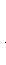 В течение года методический совет осуществлял координацию деятельности методических объединений и определял стратегические задачи развития школы.Вывод: вся деятельность методического совета способствовала росту педагогического мастерства учителя, повышению качества учебно-воспитательного процесса и разработке новых стандартов.1.2.Работа методических объединенийВ 2019-2020 учебном году  методические объединения учителей провели все запланированные  и внеплановые заседания, проведённые по требованию РМО. Заседания проходили не только в форме обсуждения докладов, но и в форме «круглого стола», изучения и обсуждения теоретических материалов, подготовки организаторов ЕГЭ и ОГЭ.Каждое методическое объединение имело свой план работы в соответствии с темой и целью методической работы школы. На заседаниях обсуждались следующие вопросы: знакомство с планом работы на учебный год; работа с образовательными стандартами; согласование календарно-тематических планов; методы работы по ликвидации пробелов в знаниях учащихся; методы работы с учащимися, имеющими повышенную мотивацию к учебно- познавательной деятельности; формы и методы промежуточного и итогового контроля; отчеты учителей по темам самообразования; итоговая аттестация учащихся. проблемы межпредметных связей в практике школьного обучения; обобщение педагогического опыта;содержание тура олимпиад, контрольных работ; изучение инструктивно-методических материалов; учебно-методическое сопровождение образовательного процесса; внедрение и применение новых образовательных технологий, направленных на повышение качества образования; совершенствование системы контроля, направленной на повышение качества знаний учащихся; тематическое консультирование членов творческих групп.Кроме  этого на заседаниях методических объединений рассматривали  вопросы, связанные с  изучением  и применением инновационных методов  и  форм работы, большое внимание уделяли вопросам сохранения здоровья учащихся, изучали демо-версии (тексты  и задания диагностических  контрольных и тестовых  работ), материалы  с  сайта  ФИПИ и другие учебно-методические материалы. Каждое ШМО работает над своей методической темой, тесно связанной с методической темой школы, и в своей работе, прежде всего, ориентируется на организацию методической помощи учителю в межкурсовой период.Практически на каждом заседании МО шел обмен опытом, педагогическими находками, методическими разработками; изучались нормативные документы, обсуждались интересные статьи из методических журналов, учителя делились методикой работы со слабоуспевающими учащимися. В течение учебного года отслеживали состояние и результативность процесса обучения. Учителя при организации учебно-воспитательного процесса особое внимание обращали на выбор оптимальных методов и приемов обучения, на дифференциацию, на развитие навыков умственного труда.В рамках работы ШМО проводились открытые уроки, внеклассные мероприятия по предметам. Заседания проводились регулярно, включали в себя открытые уроки, обмен опытом, изучение новинок методической литературы. Выводы: Проанализировав работу ШМО, следует отметить, что методическая тема школа и вытекающие из нее темы объединений соответствуют основным задачам, стоящим перед школой; тематика заседаний отражает основные проблемы, стоящие перед педагогами школы; заседания тщательно подготовлены и продуманы; выступления и выводы основывались на анализе, практических результатах, позволяющим сделать серьезные методические обобщения. Проводилась работа по овладению учителями современными методиками и технологиями обучения. Уделялось внимание формированию у учащихся навыков творческой деятельности. Исходя из анализа методической работы школы, можно сделать вывод, что работа над методической темой четко просматривалась как в деятельности педагогического совета, так и в работе методических объединений учителей. Работа школьной методической службы направлена на повышение образовательного уровня педагогов через внедрение новых информационных технологий и совершенствование педагогического мастерства учителей с использованием теоретических и практических форм работы. Тематика заседаний ШМО и педсоветов отражает основные проблемные вопросы. Выросла активность учителей, их стремление к творчеству. В ходе предметных недель учителя проявили хорошие организаторские способности, разнообразные формы их проведения вызвали повышенный интерес у обучающихся. Увеличилось число учащихся, которые участвовали в мероприятиях школы, требующих определенного интеллектуального уровня. Школа немыслима, если сами педагоги не ориентируются на достижение высоких личных, профессиональных и иных достижений. Учитель, ориентированный на достижения, является примером для учеников и доказательством состоятельности методов его работы. С этой целью учителю необходимо поддерживать и развивать потребности заниматься повышением своей квалификации, участвовать в конкурсах профессионального мастерства. Поэтому задачей школы является поддержание мотивационной среды, которая способствует укреплению позитивного настроя педагогов на работу, поддержанию у них желания вносить в свою деятельность необходимые для развития образовательного учреждения изменения, совершенствовать свою психолого-педагогическую и предметную компетентность.Проблемное поле.-Каждое ШМО автономно в своей работе и фактически почти не связано с работой других методических объединений.-Недостаточна инновационная работа в творческих группах. -Недостаточна роль руководителей ШМО по организации целенаправленной работы по следующим направлениям: -по преемственности в обучении учащихся при их переходе из начальной ступени в основную;-по подготовке школьных команд для участия в предметных муниципальных олимпиадах и интеллектуальных конкурсах; -по организации исследовательской работы учащихся;-Не все педагоги школы в своей деятельности систематически используют ИКТ на уроках и внеклассной работе с целью вовлечения каждого ученика в активный познавательный и творческий процесс.-Недостаточно активное включение и участие педагогов школы в профессиональных конкурсах.-Педагоги школы слабо мотивированы на обобщение опыта работы на районном уровне.  -Низкой остаётся активность учителей по повышению квалификации через дистанционные курсы. Нужно отметить и недостатки методической работы школы:  В силу объективных обстоятельств: - график открытых уроков и мероприятий не реализован в полной мере; - недостаточное количество взаимопосещённых уроков; - нерегулярно велась работа по обмену опытом; - низкая активность педагогов в профессиональных конкурсах; - низкая активность педагогов в создании методической копилки на сайте ОУ.Перспективы развития. 1. В целях координации действий и более квалифицированного планирования методической работы активизировать работу Методического Совета, 2. Продолжить проведения предметных недель по всем учебным дисциплинам. 3. Ввести в практику меры поощрения учителей за высокие показатели в УВП, методическую работу и своевременность сдачи отчетов. 4. Обратить внимание учителей математики, физики, информатики на недостаточную работу по подготовке учащихся к муниципальным предметным олимпиадам. 5. Руководителям ШМО: -составить график взаимопосещения уроков во всех методических объединениях; -запланировать проведение уроков и занятий во внеклассной работе с использованием ИКТ, провести анализ эффективности данных уроков; -руководителям ШМО усилить контроль за взаимопосещением уроков педагогами;-предусмотреть исследовательские и проектные работы с учащимися во втором полугодии учебного года.6. Продолжать выявлять, обобщать и распространять опыт творчески работающих учителей.7.Разнообразить формы проведения заседаний творческих групп(круглый стол, творческий отчет, деловые игры, семинары-практикумы).8.Активизировать работу педагогов по созданию методической копилки открытых уроков и внеклассных мероприятий на сайте ОУ.2.Анализ внутришкольного контроля. Повышению педагогического мастерства учителей способствует правильно организованный внутришкольный контроль. Организованный внутришкольный контроль позволил нам выявить сильные и слабые звенья в работе того или иного учителя и с учетом этого планировать свою деятельность. При организации контроля осуществлялся индивидуальный подход к каждому педагогу. Свою задачу во ВШК мы видим в том, чтобы совместно с учителями найти причины возникающих в педагогической деятельности проблем, продумать систему мер по их устранению, ликвидировать недочеты. Основными направлениями контроля учебно-воспитательного процесса в 2018-2019 учебном году являлись: -контроль над ведением школьной документации; -контроль за уровнем преподаванием учебных предметов; -контроль над объемом выполнения учебных программ;  -контроль над подготовкой к государственной (итоговой) аттестации в форме ОГЭ; -контроль над успеваемостью обучающихся в школе;  -контроль над посещаемостью обучающимися учебных занятий.  Формы контроля, используемые в учебном году:  -классно-обобщающий контроль в 5-9-х классах;-контроль календарно-тематического планирования и рабочих программ; выполнение программ и минимума контрольных, проверочных и лабораторных работ по всем предметам; -организация повторения;-административный контроль за уровнем ЗУНов по предметам (срезы, контрольные работы по четвертям, полугодию, на конец года); -предварительный контроль (перед ОГЭ  в выпускном классе, а также текущие КР),-состояние школьной документации. Внутришкольный контроль осуществлялся как в форме инспектирования, так и в форме оказания методической помощи. План внутришкольного контроля корректировался по мере необходимости. Осуществление контроля сопровождалось соблюдением его основных принципов: научности, гласности, объективности, цикличности, плановости. Итоги контроля отражены в протоколах совещаний при директоре, заседаниях ШМО, в приказах директора, в справках. По результатам итоговой аттестации были проведены педсоветы, оформлена необходимая документация.2.1. Контроль за ведением школьной документации. В течение  учебного года проводилась проверка электронных журналов по своевременному заполнению, за систематичностью опроса, работа со слабыми и одаренными, выполнению программ. По окончанию каждой четверти проверялось выполнение программы. Хочется отметить, что учителя стали пунктуальнее  относиться к своим обязанностям по заполнению электронных журналов.Раз  в  четверть  проверялось  ведение  дневников  обучающимися, систематичность работы классного руководителя и учителей-предметников с дневниками учащихся, контроля со стороны родителей за обучением и поведением учащихся через дневник, ответственное отношение учеников к работе с дневниками, выполнение единых требований к ведению дневников.  В течение года неоднократно проводились проверки ученических тетрадей по русскому языку и математике (рабочих и контрольных). Цели проверки тетрадей были следующие:-соблюдение единого орфографического режима,-система и качество проверки тетрадей учителями,-система работы учителя и учащихся над ошибками,-объем классной работы и домашних заданий,-дифференцированный подход к учащимся,-соответствие проведения контрольных работ с графиком контрольных работ.Анализ проверок показал, что рабочие и контрольные тетради ведутся, но единый орфографический режим отсутствует. Не все учителя регулярно и тщательно проверяют работы учащихся. Прослеживается однообразие форм и видов письменных работ, не все контрольные работы проводятся строго по графику. Результаты проверок обсуждались на педагогических советах, а так же, проводились индивидуальные беседы с учителями-предметниками. 2.2.Контроль за уровнем преподавания учебных предметов.Модернизация российского образования ставит перед учителем задачу переосмысления своей педагогической деятельности, пересмотра подходов и методов преподавания, использования комплекса средств, формирующих универсальные учебные действия, которые помогут школьнику стать полноценной социальной личностью, стремящейся реализовать свои возможности, способной делать осознанный и ответственный выбор. Федеральный государственный образовательный стандарт второго поколения строится на системно-деятельностном подходе. Следовательно, сегодня предстоит отойти от традиционной передачи готового знания от учителя ученику. Задачей учителя становится включить самого ученика в учебную деятельность, организовать процесс самостоятельного овладения детьми нового знания, применения полученных знаний в решении познавательных, учебно-практических и жизненных проблем. Основные  цели посещения и контроля уроков:Владение программным материалом и методикой обучения различных категорий обучающихся.Классно-обобщающий контроль.Преемственность.Аттестация педагогических работников.Использование новых технологий (личностно  ориентированное обучение, здоровьесберегающие технологии,  информационные технологии,  групповые и коллективные технологии).Подготовка к итоговой аттестации обучающихся.         	По результатам наблюдений  за деятельностью учителей и обучающихся на уроках выявлены следующие недочеты:  -отбор содержания, форм и методов обучения рассчитаны на среднего ученика, не планируется учителями урок на обучающихся с высоким и низким уровнем мотивации;-не даётся домашнее задание дифференцированно с учётом индивидуальных особенностей обучающихся (это  «западает»,  начиная с  начальной школы);-преобладает монологическая форма общения учителя с обучающимися, что существенно затрудняет процесс формирования и развития у детей коммуникативных умений;-учителя не в полном объеме используют  ЭОР, наглядные средства обучения.Вывод: основные направления контроля и тематики посещения уроков выбраны правильно, что значительно улучшило качество преподавания, структуру уроков и отбор необходимых форм и методов, применяемых учителями на уроке. В целом все уроки методически построены правильно, уроки интересные, разнообразные. Новым направлением методической деятельности педагогов можно считать создание компьютерных презентаций, способствующих улучшению восприятию материала, расширению кругозора учащихся, развитию их интеллекта. Проблемное поле:-отбор содержания, форм и методов обучения в основном рассчитаны на среднего ученика; -не всегда даётся домашнее задание дифференцированно с учётом индивидуальных особенностей учащихся; -преобладает монологическая форма общения учителя с учащимися, что существенно затрудняет процесс формирования и развития у детей коммуникативных умений. Среди причин, мешающих работе, педагоги выделили следующие:-недостаток  времени на творчество; -трудность в нахождении способов и приемов создания таких учебных ситуаций и такого подбора дидактического материала, который обеспечил бы  эффективную познавательную деятельность  всех учащихся в меру их     способностей  и подготовленности; Причины этих трудностей:-учителя–предметники не могут полностью избавиться от объяснительно-иллюстративного типа обучения; -изложение учебного материала в учебниках (даже в новых) остаётся чаще всего информационным, в них нет заданий вариативного характера, заданий на творческую деятельность учащихся, как при изучении нового материала, так и при применении полученных знаний и умений; -нет целенаправленной работы учителя над развитием творческих способностей учащегося. Перспективы развития. 1. Учителям-предметникам: -внедрять разноуровневое содержание образования;    	-обеспечить сочетание в образовательном процессе репродуктивных и творчески преобразующих методов обучения с преобладанием последних; -шире использовать новые технологии, продуктивные формы и методы обучения, учитывающие возрастные и индивидуальные особенности школьников и обеспечивающие увеличение объема самостоятельной работы школьников; -активно внедрять в учебный процесс личностно-ориентированные, здоровьесберегающие, информационные технологии; -формировать у учащихся умение применять полученные знания в повседневной жизни.2.3. Контроль за состоянием качества знаний, умений и навыков учащихся. Результаты успеваемости.Статистический отчет 5-8 классыКак видно из сводной таблицы, по-прежнему большое количество неуспевающих по итогам года.Итоги 2019-2020 учебного года в 5-9 классах по основным предметамПричины, порождающие неуспеваемость:-недостаточное развитие у школьников мышления и других познавательных процессов, неготовность к напряжённому интеллектуальному труду в процессе обучения (отставание в умственном развитии от своих сверстников).- низкий уровень навыков учебного труда школьников (невнимательность на уроках, непонимание до конца излагаемого материала).- нежелание ученика учиться из-за отсутствия достаточно сильных положительных стимулов к самому процессу учения. -отсутствие у школьников способностей к данному предмету.- дефекты здоровья школьников, большое количество пропусков по болезни.- недисциплинированность отдельных учеников.-снижение ценности образования в обществе, нестабильность существующей образовательной системы.Перспективы развития:а) администрация школы усилила контроль за анализом итогов учебного процесса в целом по школе и каждым учителем в частности. б) по предварительным итогам четверти (совещания при ЗУВР в октябре) ЗУВР школы проводит аналитическую работу по выявлению слабоуспевающих учащихся. в) данные анализа доводятся до сведения всего педагогического коллектива на административных совещаниях или на заседаниях ШМО, где преподавателям, классным руководителям предлагается обратить особое внимание на успеваемость, посещаемость и поведение данных учащихся. г) классными руководителями организуются встречи родителей этих учащихся с администрацией школы и преподавателями, на которых до сведения родителей доводится сложившаяся ситуация, выслушиваются мнения всех заинтересованных сторон, намечаются совместные действия по предотвращению неуспеваемости. д) советы профилактики, на которые приглашались учащиеся, имеющие проблемы в обучении и их родители (правда, не все родители добросовестно относились к вызовам на эти советы). е) разработаны методические рекомендации по предупреждению пропусков учащимися уроков без уважительной причины. Оценка достижения предметных результатов ведётся как в ходе текущего и промежуточного оценивания, так и в ходе выполнения итоговых проверочных работ.Итоги участия школьников во Всероссийской олимпиаде школьников – 2019Список победителей, призеров и учащихся с лучшим результатом, показанным на школьном этапе Всероссийской олимпиады школьников – 2019Большинство обучающихся стали участниками нескольких олимпиад:Динамика результатов ВсОШ по годамВ 2019-2020 учебном году количество участников осталось примерно на том же уровне.Динамика числа участников Всероссийской олимпиады школьников по предметам и по годамАнализируя результаты школьного этапа олимпиады можно сделать вывод, что большинство учащихся владеют только базовым уровнем знаний. К одной из причин затруднений у учащихся можно отнести нехватку надпрограммных знаний, а их урочная подготовка не дает возможность решать самостоятельно нестандартные задачи, ориентированные на неординарность мышления и высокий уровень кругозора.В целом, результаты школьного тура предметных олимпиад говорят о невысоком уровне подготовки учащихся к выполнению нестандартных заданий. Перечень актуальных проблем,связанных с организацией и проведением школьного этапа всероссийской олимпиады школьников в 2018/2019 учебном году:-Многие учащиеся принимали участие в олимпиадах по нескольким предметам, что ведет к перегрузке обучающихся, т.к. требуется дополнительное время на качественную подготовку.-Наблюдается низкая мотивация у некоторой части учащихся к участию в предметных олимпиадах. -Недостаточная подготовленность участников к проведению олимпиады, что не позволило показать достойные результаты по некоторым общеобразовательным предметам. -Не в полной мере используются возможности школы по выявлению и развитию творческой одаренности детейПеречень необходимых изменений (предложений) по повышению эффективности этапов олимпиады:-Уделять достаточное внимание поиску и поддержке талантливых и одарённых детей.-Проводить качественную диагностику и психологическое сопровождение одарённых учащихся с первого года обучения. -Учесть интересы детей, желающих принять участие в олимпиадах по нескольким предметам. -Учесть уровень сложности олимпиадных заданий 2019-2020 уч. года и отработать наиболее типичные ошибки обучающихся через урочные и внеурочные занятия с целью создания ситуации успеха при проведении последующих олимпиад.-Руководителям ШМО создавать банк данных по материалам предметных олимпиад школьного и муниципального уровня; -Заместителю директора по УВР Гогичаевой А.Т. взять под контроль подготовку учащихся к участию в предметных олимпиадах. Особое внимание обратить на такие предметы как математика, русский язык, информатика, физика, химия, технология, история, обществознание.-Организовать педагогическое сопровождение учащихся, проявляющих интерес к изучению различных предметов.2.6.Анализ работы педагогов со слабоуспевающими и неуспевающими обучающимися, детьми «группы риска»Цель: анализ деятельности педагогов школы по профилактике неуспеваемости обучающихся. Согласно Закону «Об образовании в РФ » в школе в течение года проводилась работа с учащимися, имеющими неудовлетворительные отметки по итогам четверти: на производственных совещаниях и педагогических советах выявлялись причины неуспеваемости, учащиеся приглашались на Совет профилактики и Совет школы вместе с родителями.Актуальное состояние. Учителя школы осуществляют дифференцированный и индивидуальный подходы в процессе обучения школьников «группы риска» по успеваемости. Работа по устранению и предупреждению неуспеваемости по предметам ведется педагогами в урочное и во внеурочное время в следующих формах. 1. Индивидуальная работа на уроках: -специальные индивидуальные задания, частично или полностью исключающие учащихся из общей самостоятельной работы; -дифференцированные задания отстающим при проведении проверочных работ; -проводятся предупреждающие опросы; индивидуальные задания на дом; -щадящая система оценивания слабоуспевающих обучающихся с целью создания ситуации успеха; -комментированная проверка индивидуальных заданий в присутствии ученика и т.п. 2. Индивидуальное консультирование, оказание помощи в ликвидации пробелов в знаниях во внеурочное время. 3. Информирование родителей обучающихся о текущей успеваемости по предметам в ходе собеседований, а так же при выставлении отметок в дневники. 4. Отслеживание с обучающимися текущей успеваемости по предмету.Проблемное поле. Недостаточный уровень анализа причин неуспеваемости конкретных обучающихся учителями-предметниками. Одной из значимых причин появления неуспевающих и слабоуспевающих являются пропуски занятий. Основными причинами пропусков обучающихся является отсутствие контроля со стороны родителей, отсутствие мотивации к обучению, склонность к бродяжничеству, недостаточная работа классных руководителей по ежедневному контролю за посещаемостью учащимися занятий, ослабление воспитательного действия всего педагогического коллектива и ученических коллективов классов, а также слабая связь классного руководителя и родительских комитетов с семьями неблагополучных детей.В учебном году данный вопрос стоял на особом контроле, и каждую четверть поднимался на педсоветах и совещаниях при директоре. Введена  новая форма отчётности классных руководителей по пропускам уроков учащимися. Следует отметить, что всесторонняя работа по данному вопросу в течение учебного года улучшила состояние проблемы – количество учащихся, пропускающих занятия без уважительной причины уменьшилось. Родители обучающихся, систематически пропускающих занятия без уважительной причины, приглашались на административные советы, на которых рассмотрены проблемы успеваемости и пропусков занятий обучающихся. С детьми, которые часто пропускают уроки без уважительной причины проведены собеседования. Анализ семей несовершеннолетних свидетельствует о том, что в основном – это дети, воспитывающиеся в неблагополучных семьях, в неполных семьях одной матерью. Все несовершеннолетние, систематически пропускающие занятия без уважительной причины состояли на внутришкольном учете и учете в ПДН, за совершение правонарушений.Перспективы развития. Необходимо продолжить работу по требованию от учащихся и их родителей оправдательных документов за каждый пропущенный урок, кроме того, необходимо более требовательно подходить к заявлениям и просьбам родителей отпустить детей «по семейным обстоятельствам».Учителям школы: -осуществлять дифференцированный и индивидуальный подходы в обучении на основе анализа причин неуспеваемости конкретных обучающихся; -оптимально сочетать активные методы и формы обучения слабоуспевающих учащихся, применять технологию поддерживающего обучения, ИКТ, здоровьесберегающие технологии; -обеспечивать деятельностный подход в обучении отстающих обучающихся в соответствии с современными требованиями к уроку; -совершенствовать информационно-образовательную среду предметных кабинетов и уроков; -решать проблемы интеллектуального развития и личностного становления обучающихся комплексно, в процессе взаимного сотрудничества.Педагогу-психологу: -продолжить изучение причин пропусков уроков и выработку рекомендаций для классных руководителей и родителей по искоренению причин не посещаемости школы;-активизировать работу с учащимися категории ВШУ с целью профилактики прогулов уроков.2.6.Контроль за посещаемостью занятий учащимисяЦель контроля: -проверить посещаемость школы обучающимися, выявить обучающихся, которые не посещают школу без уважительных причин и принять к ним меры;-проверить контроль классными руководителями посещаемости обучающихся.В результате контроля установлено, что-для осуществления постоянного контроля за посещением учащимися занятий в школе ведется документация, в которой фиксируются количество отсутствующих учеников в школе (ежедневно) и объясняется причина их отсутствия;-во всех классах есть обучающиеся, которые пропускают занятия не только по болезни, что подтверждается медицинскими справками или заявлениями родителей, но и без уважительной причины;-не все классные руководители незамедлительно, в течение дня, выясняют причины отсутствия учащихся на занятиях и в графе журнала делают отметку.Педагоги выделяют основные причины пропусков учащихся:-отсутствие мотивации к учебе;-опоздания на учебные занятия вследствие просыпаний;-помощь родителям по разным причинам;-безответственность родителей.Основными формами и методами профилактической деятельности и реагирования классных руководителей являются: -индивидуальная работа с учащимися (индивидуальные беседы, записи в дневниках, классные часы),-индивидуальная работа с семьями (приглашение родителей в школу, проведение консультаций, родительских собраний, заседание совета по вопросам правонарушений с приглашением родителей и учеников, составление актов посещения дома учеников и их родителей, письменные предупреждения об административных взысканиях за неудовлетворительное воспитание детей, экстренные телефонные звонки или смс информирование);Обязательно классные руководители включают в план воспитательной работы разделы:- просветительская работа с учащимися;- учет учащихся, склонных к правонарушениям;- учет родителей, которые не занимаются воспитанием детей.- учет семей, в которых сложились сложные жизненные обстоятельства- привлечение детей к работе в кружках, секциях;- классные часы на правовую тематику, встречи с работниками правоохранительных органов;- просветительская работа с родителями, родительские конференции (протоколы родительских собраний);- охват учащихся постоянными и временными поручениями (школьное самоуправление);- индивидуальная работа с учащимися (тетради индивидуальных бесед с ними).Вывод:Такая работа дает положительные результаты, сокращается число учащихся, которые пропускают занятия без уважительной причины. Однако есть родители, которые вводят в заблуждение классного руководителя и умалчивают истинную причину отсутствия своего ребенка.Пути устранения проблемы:-классным руководителям провести просветительскую работу среди родителей о недопустимости пропусков по запискам родителей. Считать подтверждением об отсутствии на занятиях по уважительной причине только справку из больницы, или приказ об освобождении детей для участия в спортивных соревнованиях, конкурсах, выступлениях на праздниках.-классным руководителям в течение года продолжать систематический мониторинг и профилактическую организационную воспитательную деятельность за посещаемостью учебных занятий.-разнообразить формы воспитательной работы со всеми участниками воспитательного процесса, активизирующие учебную мотивацию;-расширить направления совместной деятельности с родителями, акцентирующие внимание на родительской ответственности в выполнении Закона РФ «Об образовании в Российской Федерации»-социальному педагогу продолжить работу по контролю за посещаемостью учебных занятий.В течение 2019/2020 учебного года в школе проводилась работа по созданию условий для получения всеми обучающимися основного общего образования в соответствии с Федеральным Законом «Об образовании в Российской Федерации» за счет внедрения в образовательный процесс программ, технологий, направленных на развитие у обучающихся различных компетенций, индивидуализации воспитательной работы с учащимся и родителями; -осуществления ежедневного контроля посещаемости обучающихся, выявления причин их отсутствия на уроках, принятия своевременных мер по обеспечении посещаемости и успеваемости учащихся; -проведение профилактической работы с обучающимися «группы риска» по успеваемости и посещаемости, организация работы с инспекцией по делам несовершеннолетних; -социальная работа с обучающимися, находящимися под опекой; -осуществление индивидуальной работы с обучающими, имеющими различный уровень мотивации к учебной деятельности; -организация родительского всеобуча;-вопросы всеобуча постоянно рассматривались на педсоветах, совещаниях, ШМО классных руководителей. В случае необходимости вопросы ставились и на советах профилактики, которые проводились 1 раз в месяц по определенной тематике.	Выводы:В результате профилактической работы социально-психологической службы   повторных правонарушений  учащиеся, приглашённые на советы профилактики, не совершили, все справились с программным материалом и закончили учебный год. Перспективы развития. Необходимо продолжить работу над увеличением численности учащихся в школе и сохранению контингента обучающихся путем: -привлечения контингента через информационную открытость (рекламу образовательных услуг на сайте учреждения); - осуществления контроля за наполняемостью классов при их комплектовании;-развития комфортной образовательной среды; -обеспечения высокого качества образовательных услуг и вариативности образования; -осуществления взаимодействия с государственными и муниципальными органами системы профилактики безнадзорности и правонарушений несовершеннолетних.По результатам анализа работы школы за 2019-2020 учебный год можно сделать следующие выводы:1. Учебный план на 2019-2020 учебный год  выполнен, учебные программы пройдены. 2. Проведен промежуточный и итоговый контроль в 5-8 классах.3. Школа провела планомерную работу по подготовке и проведению государственной итоговой аттестации выпускников, обеспечила организованное проведение итоговой аттестации.4. Вся методическая работа способствовала росту педагогического мастерства учителя, повышению качества учебно-воспитательного  процесса.5. 92 % педагогического коллектива составляют опытные учителя с большим стажем работы, обладающие высоким профессиональным мастерством.6. В школе ведется учет пропусков учебных занятий обучающимися, контроль за посещаемостью учебных занятий.7. Была продолжена работа по повышению квалификации педагогического коллектива.Однако, наряду с имеющимися положительными результатами в работе педагогического коллектива, имеются недостатки:	- недостаточный контроль знаний учащихся;	- количество призёров и победителей олимпиад не соответствует возможностям школы;	- недостаточно применяется дифференцированное обучение;	-недостаточное применение элементов современных технологий;-уровень подготовки выпускников основной школы по итогам экзаменов необходимо повышать; - не на должном уровне ведется работа с одаренными детьми;-внеурочная работа (кружки) проводится посредственно, нет наглядных результатов проводимой работы, занятия проводятся в основном в виде теории;- на низком уровне остается умение педагогов анализировать свою работу;-недостаточно активное включение и участие педагогов школы в профессиональных конкурсах;-педагоги школы слабо мотивированы на обобщение опыта работы на муниципальном и областном уровнях.Задачи школы на 2020-2021 учебный годПродолжить работу над методической темой школы.Продолжить внедрение новых форм непрерывного повышения  профессиональной компетентности педагогов.Продолжить работу по реализации ФГОС ООО, создать необходимые условия для внедрения инноваций в УВП, реализации образовательной программы, программы развития школы.Продолжить работу по  повышению квалификации педагогов.Своевременно выявлять пробелы учащихся в знаниях с целью профилактики неудовлетворительных результатов аттестации выпускников.Совершенствовать систему текущего контроля успеваемости учащихся, обеспечивающую объективность оценивания уровня подготовки обучающихся.Обратить особое внимание на методику работы с учащимися с низкой мотивацией учебной деятельности.Уделять больше внимания работе с одарёнными детьми.Обеспечить методическое сопровождение работы с молодыми и вновь принятыми специалистами.Привести в систему работу учителей-предметников по темам самообразования, активизировать работу по выявлению и обобщению, распространению передового педагогического опыта творчески работающих педагогов.Направления деятельностиЧто фактически сделаноЧто планируется сделать на перспективуАналитическая деятельностьАналитическая деятельностьАналитическая деятельность1. Мониторинг профессиональных и информационных потребностей работников данной профессиональной категории.Проведены диагностические исследования «Оценка готовности педагогов к работе по новым стандартам»Провести диагностические исследования выявляющие основные затруднения учителя, работающего по ФГОС ООО2. Создание базы данных о педагогических работниках.Создана база данных о педагогических работникахОбновление базы данных педагогов3. Изучение и анализ состояния и результатов методической работы в ОУ на уровне ШМО.В течение года проводились совещания с руководителями ШМО. Посетила открытые заседания ШМО, на которых обсуждались результаты работы по новым стандартамПодвести итоги рейтинга деятельности ШМО4. Выявление затруднений дидактического и методического характера в ОУ.В течение года посещала уроки педагогов, выявлены основные затруднения, намечена индивидуальная работа с учителямиПродолжить работу5. Изучение, обобщение и распространение передового педагогического опыта.Организована регистрация педагогов на сайте  общероссийского методического кабинетаПродолжить работу6. Изучение, анализ состояния результативности знаний учащихся.Посещение срезов и контрольных работ, анализ данных внешнего мониторингаНаметить пути решения выявленных проблем, связанных с низким качеством знаний учащихсяИнформационная деятельностьИнформационная деятельностьИнформационная деятельность1. Формирование банка педагогической информации (нормативно-правовой, научно-методической, методической и др.)Работа с документациейПополнить оформление  стендов новинками методической литературы2. Ознакомление педагогических работников с новинками педагогической, психологической, методической и научно-популярной литературы.Регистрация на учебно-методических порталахПродолжить работу3. Информирование учителей о новых направлениях в развитии общего образования детей; о содержании образовательных программ, новых учебниках, учебно-методических комплектах, видеоматериалах, рекомендациях, нормативных, локальных актах.Организация и проведение методических семинаров, индивидуальные консультации, работа с молодыми педагогами.Посещение открытых заседаний ШМО, проверка программно-методического обеспечения.  Продолжить работуОрганизационно-методическая деятельностьОрганизационно-методическая деятельностьОрганизационно-методическая деятельность1. Изучение запросов, методическое сопровождение и оказание практической помощи: молодым специалистам, педагогическим работникам в период подготовки к аттестации, в межаттестационной и межкурсовой периоды. Методическое сопровождение учителей аттестовавшихся на высшую квалификационную категорию Продолжить работу2. Прогнозирование, планирование и повышения квалификации и профессиональной переподготовки педагогических и руководящих работников ОУ, оказание им информационно-методической помощи в системе непрерывного образования.Контроль за прохождением курсовой подготовки. Продолжить работу с проспектом курсов на следующий учебный год3. Организация методического сопровождения предпрофильного  обучения в ОУ.Проверка программно-методического обеспечения, рабочих программ, посещение уроковПродолжить работу4. Подготовка и проведение семинаров, мастер – классов, «круглых столов», научно - практических конференций, педагогических чтений, конкурсов профессионального педагогического мастерства работников ОУ.Семинары – «Рабочая программа учителя», «Адаптированная рабочая программа», «Мотивация педагогов к работе по ФГОС», «Преемственность при переходе на ФГОС»Методическое сопровождение педагогов при подготовке педагогических проектов и привлечение их к участию в конференциях по обмену опытом. Мотивация и подготовка педагогов к участию в конкурсах профессионального мастерства6. Организация и проведение фестивалей, конкурсов, предметных олимпиад, конференций обучающихся ОУ.Участие в школьном и муниципальном этапах ВсОШ, дистанционных олимпиадах и конкурсах на различных уровняхАктивизировать работу по проведению школьных научных конференций учащихся9. Взаимодействие и координация методической деятельности с соответствующими подразделениями управления образования.Работа в соответствии с планом Методического кабинета района. Аттестация педагогических работников. В 2018-2019 учебном  году на высшую и первую категории Продолжить работуКонсультационная деятельностьКонсультационная деятельностьКонсультационная деятельность1. Организация консультационной работы по возникающим проблемам для педагогических работников Тематические консультации для педагогов.Корректировка образовательных программ педагоговПродолжить работу по подборке  методических материалов, составить памятку  по подготовке молодого педагога к занятию2. Участие в разработке курсовой системы подготовки педагогических и руководящих работников ОУ.Курсовая подготовка работников по оказанию доврачебной помощиПродолжить работу с проспектом курсов на следующий учебный годМетодическое сопровождение развития системы образованияМетодическое сопровождение развития системы образованияМетодическое сопровождение развития системы образования1.Информирование ОУ об инновационных процессах в образовательной системе района.Участие в заседаниях РМО,  методических семинарах, конференциях по различным направлениям.Повышение квалификации по вопросам инклюзивного образования, составлению адаптированных рабочих программ, организации работы с учащимися ОВЗ2. Инициирование, трансляция и внедрение инноваций в учебно-воспитательный процесс ОУРазработка Положений ОУ.Продолжить работуПозитивные тенденцииПозитивные тенденцииПричины позитивных тенденцийПричины позитивных тенденций1.   Включение   в   работу   методическогосовета новых педагогов.2. Совершенствование системыпрофессионального сотрудничества.3.  Становление  системы  взаиморазвития  и обмена профессиональным опытом.4.Более серьезный подход к выбору и реализации тем самообразованияучителей  школы  в  рамках  методическойтемы  М/О  и  реализации  ее  в  программеразвития школы.1.   Включение   в   работу   методическогосовета новых педагогов.2. Совершенствование системыпрофессионального сотрудничества.3.  Становление  системы  взаиморазвития  и обмена профессиональным опытом.4.Более серьезный подход к выбору и реализации тем самообразованияучителей  школы  в  рамках  методическойтемы  М/О  и  реализации  ее  в  программеразвития школы.1.Применение новых  технологий  проведения педсоветов.2.Включение новых членов в составметодического совета.  3. Возросший   уровень   мотивации   у       ряда педагогов к овладению новымитехнологиями в образовании и внедрении   их в урочную деятельность.1.Применение новых  технологий  проведения педсоветов.2.Включение новых членов в составметодического совета.  3. Возросший   уровень   мотивации   у       ряда педагогов к овладению новымитехнологиями в образовании и внедрении   их в урочную деятельность.Негативные тенденцииПричины негативных тенденцийПричины негативных тенденцийНеобходимые меры по корректировке негативных тенденций1.Недостаточная активность и инициативность членов  методического совета. Пассивное отношения ряда педагогов школы, как имеющих большой педагогический опыт, так и молодых специалистов к обмену опытом и совершенствованию качества преподавания.  2.Снижение качества проведения предметных недель и интеллектуальных игр.1.Нехватка времени из-забольшой загруженности.2.Профессиональная  Усталость и снижение мотивации к педагогической деятельности.   3.Безразличное отношение к перспективам как личностного развития, так и к перспективам развития школы.1.Нехватка времени из-забольшой загруженности.2.Профессиональная  Усталость и снижение мотивации к педагогической деятельности.   3.Безразличное отношение к перспективам как личностного развития, так и к перспективам развития школы.1.Более четкое планирование и распределение нагрузкимежду членами методического совета.2.Вовлечение в работуметодического  совета  новых членов.3.ПрименениеЛичностно-ориентированногоподхода к распределениюнагрузки в рамках методического совета.4.Обсуждение и совместный выбор тем самообразования.2017-182018-192019-20Всего обучающихся374Окончили школу с аттестатом особого образца---Окончили школу с медалью---Окончили на «отлично» по 2 – 4 классам121Окончили на «отлично» по 5 – 9 классам-11Окончили на «отлично» по 10 – 11 классам---Качество  по 2 – 4 классам27,9423,228,04Качество  по 5 – 9  классам18,737,99,08Качество  по 10 - 11 классам---Закончили учебный год с одной тройкой по 2 – 4 классам589Закончили учебный год с одной тройкой по 5 – 9  классам857Закончили учебный год с одной тройкой по 10 – 11  классам---предметыуспеваемостькачествосредний баллрезультат республиканского мониторингаВПРРусскийРусскийРусскийРусскийРусскийРусский5 класс97,538,83,4--6 класс98,1363,3--7 класс10043,53,5--8 класс94,730,93,1--9 класс10013,63,1--АлгебраАлгебраАлгебраАлгебраАлгебраАлгебра5 класс100263,3--6 класс98,111,33,1--7 класс100163,1--8 класс959,43--9 класс10013,63,1--Геометрия Геометрия Геометрия Геометрия Геометрия Геометрия 7 класс1008,73--8 класс94,79,432,9--9 класс1009,093,09--Физика Физика Физика Физика Физика Физика 7 класс100183,2--8 класс94,79,42,9--9 класс          10093,09--Химия Химия Химия Химия Химия Химия 8 класс94,716,73--9 класс10027,33,3--Биология Биология Биология Биология Биология Биология 5 класс100363,4-6 класс98,113,13-7 класс10027,73,3-8 класс94,737,73,2--9 класс10045,43,5--История История История История История История 5 класс10038,53,4-6 класс98,137,93,3-7 класс10034,53,3-8 класс94,720,93,1--9 класс10018,13,1--География География География География География География 5 класс10020,63,2-6 класс98,111,33-7 класс10021,73,1-8 класс94,715,23--9 класс10013,63,1--Информатика Информатика Информатика Информатика Информатика Информатика 5 класс10062,33,8--6 класс98293,27 класс10025,13,2--8 класс96,428,13,2--9 класс10036,33,3--иностранный язык иностранный язык иностранный язык иностранный язык иностранный язык иностранный язык 5 класс10052,83,7--6 класс10045,73,4--7 класс10036,13,4--8 класс89,347,63,4--9 класс10054,53,5--Обществознание Обществознание Обществознание Обществознание Обществознание Обществознание 5 класс10048,83,5--6 класс98,139,83,4-7 класс10039,53,4-8 класс94,728,23,1--9 класс10022,73,2--Литература Литература Литература Литература Литература Литература 5 класс10064,33,8--6 класс98,168,13,7--7 класс10075,34--8 класс94,744,53,3--9 класс100503,55--Фамилия, имя,  отчествоклассстатус участникаучитель, подготовивший участникаБураева Раяна Микаиловна5Призёр (геог)Бакина Елена АлексеевнаВахабова Ясмина Сулумбековна5Призёр (русск)Кочиева Светлана АндреевнаГадзаов Даниил Витальевич7Призер (исто)Гиоева Елена ХаритоновнаГадзаов Даниил Витальевич7Призер (общ)Гиоева Елена ХаритоновнаДёмкин Руслан Владимирович9Призёр (русск)Кочиева Светлана АндреевнаДжамурзаев Сайд-Магомед Асланович9Победитель (геог)Бакина Елена АлексеевнаДжантемирова Мадина Казбековна9Призёр (геогр)Бакина Елена АлексеевнаДзгоев Тимур Таймуразович5Призер (лит-ра)Кочиева Светлана АндреевнаДзгоев Тимур Таймуразович5Призер (матем)Кагаова Альбина РамазановнаДзгоев Тимур Таймуразович5Победитель (русскКочиева Светлана АндреевнаЖулатова Алина Борисовна  7Призер технолВоронченко Наталья БорисовнаМиллер Виктория Вахтанговна8Призер (общест)Гиоева Елана ХаритоновнаНургельдиева Алсу Асланбековна5Призер технВоронченко Наталья БорисовнаСамородский Спартак Александрович7Победитель географБакина Елена АлексеевнаФардзинов Аркадий Аркадьевич5Призер  исторГиоева Елена ХаритоновнаЧабаев Турпал-Али Казбекович9Призёр  русскКочиева Светлана АндреевнаКол-во%Приняли участие хотя бы в 1 олимпиаде3250Приняли участие в 2-х олимпиадах1828,1Приняли участие в 3-х олимпиадах69,3Приняли участие в 4-х олимпиадах11,5Приняли участие в 5 и более предметных олимпиадах812,5Всего приняло участие в олимпиадах6431,3Всего обучающихся в 5-9-х классах206100Предмет2014-20152015-20162016-20172017-20182018-20192019-2020математика15101112923русский язык192930211124география141013201518биология96711127английский яз1611013308технология4611658физика004346литература0041177история141018272012обществознание771421177физическая культура061810819информатика463204химия303482искусство030000ОБЖ000004